HASTA MAHREMİYETİ ALAN ALGORİTMASI YAPILACAK BİRİMLE 1 ) Poliklinik -EFOR-EKG-Kan alma-EMG-EEG 2 ) Servisler 3 ) Ameliyathane 4 ) Yoğun Bakım                                                                                                             5 ) Radyoloji   - Röntgen- USG- MR - BT - Mamografi 7 ) Endoskopi, Kolonoskopi 8 ) Acil Servis                                                                                                                                                  - Acil Servis                                                                                                                                                          - Travma                                                                                                                                                    - - Enjeksiyon                                                                                                                                               - - Pansuman  9 ) Kadın Doğum Servisi   - NST  - USG  - Bebek Bakım Odası   -Doğum salonu                        AMELİYATHANEYE HASTA TRANFERİ MAHREMİYET İŞ AKIŞI                AMELİYAT (CERRAHİ GİRİŞİM ) OLACAK HASTANIN MAHREMİYETİYOĞUN BAKIM HASTANIN MAHREMİYETİHasta mahremiyeti hastaya ait gizlilik, gizli olma durumunu ifade eder. Bu mahremiyet hastanın hastalığına ait olan bilgileri içerdiği gibi hastanın bedensel ve zihinsel gizliliğini de içerir. Hastanın, mahremiyetine saygı gösterilmesi esastır. Hasta mahremiyetinin korunmasını açıkça talep de edebilir. Her türlü tıbbi müdahale, hastanın mahremiyetine saygı gösterilmek suretiyle icra edilir. Muayene ve nakil yapılan ortamlarda bu amaçla yeterli sayıda çarşaf, pike, battaniye gibi malzemeler bulundurulur. Ölüm olayı, mahremiyetin bozulması hakkını vermezACİL SERVİS HİZMETLERİNDE HASTANIN MAHREMİYETİ    Hasta mahremiyeti hastaya ait gizlilik, gizli olma durumunu ifade eder. Bu mahremiyet hastanın hastalığına ait olan bilgileri içerdiği gibi hastanın bedensel ve zihinsel gizliliğini de içerir. Hastanın, mahremiyetine saygı gösterilmesi esastır. Hasta mahremiyetinin korunmasını açıkça talep de edebilir. Her türlü tıbbi müdahale, hastanın mahremiyetine saygı gösterilmek suretiyle icra edilir. Muayene ve nakil yapılan ortamlarda bu amaçla yeterli sayıda çarşaf, pike, battaniye gibi malzemeler bulundurulur. Ölüm olayı, mahremiyet bozulması hakkını vermez.    Mahremiyet henüz hastanın acil servis önüne gelmesiyle başlamaktadır. Ambulansla hastaneye getirilen hasta ya da yaralılar onlarca kişinin meraklı bakışları altında ambulanstan indirilmektedir. Acil hastalar adından da anlaşılacağı gibi acil olarak hastalanan ya da yaralanan insanlar olduğundan başkalarının görmesini istemediği bir vaziyette olabilmektedir. En basiti ev hali rahat kıyafetlerle getirilmiş olabilir ya da farklı bir mahrem halde de getirilebilmektedir. Hasta olay yerinden ambulansa taşınırken ve ambulanstan sağlık kurumuna teslim edilirken üzerinin örtülü olmasına dikkat edilmelidir.             RADYOLOJİ BT ÇEKİMİ HASTA MAHREMİYETİ İŞ AKIŞIRADYOLOJİ USG ÇEKİMİ HASTA MAHREMİYETİ İŞ AKIŞIRADYOLOJİ MAMOGRAFİ ÇEKİMİ HASTA MAHREMİYETİ İŞ AKIŞIRADYOLOJİ MR ÇEKİMİ HASTA MAHREMİYETİ İŞ AKIŞIRADYOLOJİ RÖNTGEN ÇEKİMİ HASTA MAHREMİYETİ İŞ AKIŞIDOĞUM SERVİSİKADIN DOĞUM POLİKLİNİĞİPOLİKLİNİKLERDE HASTA MAHREMİYETİ 1. Polikliniğe Muayene olmak üzere gelen hasta sedyeye alınır. 2. Mahremiyet perdesi/paravan/kapı kapatılır. 3. Hasta yakınları ve varsa diğer hastalar dışarı çıkartılır. 4. Hasta yatırılır veya oturtulur. 5. Gerekirse sağlık personeli muayenesinde yardımcı olur. (sırtını açma,pozisyon verme vb.) 6. Hastanın şikâyetleri ve bilgileri kesinlikle kimse ile paylaşılmaz. 7. Muayenesi biten hastaya gerekli ise yardımcı olunur. (giyinme vb.) 8. Mahremiyet perdesi/paravan açılır. 9. Hastanın işlemi bitmeden başka bir hasta içeri alınmaz. SERVİSLERDE HASTA MAHREMİYETİ 1. Serviste yatan hastaya yapılan tüm girişimler için, (enjeksiyon, pansuman vb.) mahremiyet perdesi çekilir. 2. Hasta yakınları veya refakatçileri dışarı çıkartılır. 3. İşlemi yapıldıktan sonra hastanın açılan bölümleri kapatılır. 4. Soyundu ise giyinmesine yardımcı olunur. 5. Hastanın üstü kapatılır. 6. Hasta isterse mahremiyet perdesi açılır. 7. Hasta odasının kapısı açılarak yakınları ve refakatçileri içeri alınır. EFOR – EKG – EMG HASTA MAHREMİYETİ 1. EFOR, EKG ve EMG çekilecek hasta ilgili bölümlerine alınır. Hastaya işlem anlatılır. 2. Hasta paravan veya mahremiyet perdesinin arkasına alınır. 3. EFOR, EKG, EMG odasında sadece sağlık personeli ve hasta bulunmalıdır. 4. Hastaya önlük verilir, giyinmesi söylenir. Ya da gerekli ise yardımcı olunur. 5. EFOR, EKG, EMG odasının kapısı kilitlenerek işlem esnasında hiç kimsenin girmemesi sağlanır. 6. Hastanın vücuduna proplar yerleştirilir. 7. İşlem esnasında hasta takip edilir. 8. Hastanın işlemi bitmeden başka bir hasta içeri alınmaz. 9. Hastanın işlemi bittikten sonra odanın kapısı açılır. KAN ALMA HASTA MAHREMİYETİ 1. Kan alma birimine gelen hasta kimlik doğrulamasının ardından  kan alma koltuğuna alınır. 2. Ara perde veya paravan kapatılır. 3. Hastanın kol veya bacağından numune alınır. 4. Numune alınan uzuv pamuk bastırılır. Kanama durdurtan sonra bant yapıştırılır. 5. Hasta kan alma koltuğundan kaldırılır ve perde açılır. 6. Hastanın işlemi bitmeden başka bir hasta içeri alınmaz. BEBEK BAKIM VE EMZİRME ODASI MAHREMİYETİ 1. Anne ve bebek için gerekli tüm malzemeler bulunmalıdır. 2. Emzirme esnasında annenin oturabileceği bir koltuk olmalıdır. 3. Mahremiyet perdesi/paravan kapatılarak emzirme işlemi gerçekleştirilmelidir.4. Emzirme işlemi bittikten sonra mahremiyet perdesi/paravan açılmalıdır. 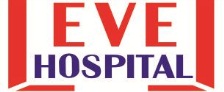 HASTA MAHREMİYETİNİN SAĞLANMASININ TALİMATIDOKÜMAN  KODUHD.TL.01HASTA MAHREMİYETİNİN SAĞLANMASININ TALİMATIYAYIN TARİHİ08.07.2017HASTA MAHREMİYETİNİN SAĞLANMASININ TALİMATIREVİZYON TARİHİ00HASTA MAHREMİYETİNİN SAĞLANMASININ TALİMATIREVİZYON NO00HASTA MAHREMİYETİNİN SAĞLANMASININ TALİMATISAYFA NO1/14HASTA MAHREMİYETİNİN SAĞLANMASININ TALİMATIDOKÜMAN  KODUHD.TL.01HASTA MAHREMİYETİNİN SAĞLANMASININ TALİMATIYAYIN TARİHİ08.07.2017HASTA MAHREMİYETİNİN SAĞLANMASININ TALİMATIREVİZYON TARİHİ00HASTA MAHREMİYETİNİN SAĞLANMASININ TALİMATIREVİZYON NO00HASTA MAHREMİYETİNİN SAĞLANMASININ TALİMATISAYFA NO2/14HASTA MAHREMİYETİNİN SAĞLANMASININ TALİMATIDOKÜMAN  KODUHD.TL.01HASTA MAHREMİYETİNİN SAĞLANMASININ TALİMATIYAYIN TARİHİ08.07.2017HASTA MAHREMİYETİNİN SAĞLANMASININ TALİMATIREVİZYON TARİHİ00HASTA MAHREMİYETİNİN SAĞLANMASININ TALİMATIREVİZYON NO00HASTA MAHREMİYETİNİN SAĞLANMASININ TALİMATISAYFA NO3/14HASTA MAHREMİYETİNİN SAĞLANMASININ TALİMATIDOKÜMAN  KODUHD.TL.01HASTA MAHREMİYETİNİN SAĞLANMASININ TALİMATIYAYIN TARİHİ08.07.2017HASTA MAHREMİYETİNİN SAĞLANMASININ TALİMATIREVİZYON TARİHİ00HASTA MAHREMİYETİNİN SAĞLANMASININ TALİMATIREVİZYON NO00HASTA MAHREMİYETİNİN SAĞLANMASININ TALİMATISAYFA NO4/14HASTA MAHREMİYETİNİN SAĞLANMASININ TALİMATIDOKÜMAN  KODUHD.TL.01HASTA MAHREMİYETİNİN SAĞLANMASININ TALİMATIYAYIN TARİHİ08.07.2017HASTA MAHREMİYETİNİN SAĞLANMASININ TALİMATIREVİZYON TARİHİ00HASTA MAHREMİYETİNİN SAĞLANMASININ TALİMATIREVİZYON NO00HASTA MAHREMİYETİNİN SAĞLANMASININ TALİMATISAYFA NO5/14HASTA MAHREMİYETİNİN SAĞLANMASININ TALİMATIDOKÜMAN  KODUHD.TL.01HASTA MAHREMİYETİNİN SAĞLANMASININ TALİMATIYAYIN TARİHİ08.07.2017HASTA MAHREMİYETİNİN SAĞLANMASININ TALİMATIREVİZYON TARİHİ00HASTA MAHREMİYETİNİN SAĞLANMASININ TALİMATIREVİZYON NO00HASTA MAHREMİYETİNİN SAĞLANMASININ TALİMATISAYFA NO6/14HASTA MAHREMİYETİNİN SAĞLANMASININ TALİMATIDOKÜMAN  KODUHD.TL.01HASTA MAHREMİYETİNİN SAĞLANMASININ TALİMATIYAYIN TARİHİ08.07.2017HASTA MAHREMİYETİNİN SAĞLANMASININ TALİMATIREVİZYON TARİHİ00HASTA MAHREMİYETİNİN SAĞLANMASININ TALİMATIREVİZYON NO00HASTA MAHREMİYETİNİN SAĞLANMASININ TALİMATISAYFA NO7/14HASTA MAHREMİYETİNİN SAĞLANMASININ TALİMATIDOKÜMAN  KODUHD.TL.01HASTA MAHREMİYETİNİN SAĞLANMASININ TALİMATIYAYIN TARİHİ08.07.2017HASTA MAHREMİYETİNİN SAĞLANMASININ TALİMATIREVİZYON TARİHİ00HASTA MAHREMİYETİNİN SAĞLANMASININ TALİMATIREVİZYON NO00HASTA MAHREMİYETİNİN SAĞLANMASININ TALİMATISAYFA NO8/14HASTA MAHREMİYETİNİN SAĞLANMASININ TALİMATIDOKÜMAN  KODUHD.TL.01HASTA MAHREMİYETİNİN SAĞLANMASININ TALİMATIYAYIN TARİHİ08.07.2017HASTA MAHREMİYETİNİN SAĞLANMASININ TALİMATIREVİZYON TARİHİ00HASTA MAHREMİYETİNİN SAĞLANMASININ TALİMATIREVİZYON NO00HASTA MAHREMİYETİNİN SAĞLANMASININ TALİMATISAYFA NO9/14HASTA MAHREMİYETİNİN SAĞLANMASININ TALİMATIDOKÜMAN  KODUHD.TL.01HASTA MAHREMİYETİNİN SAĞLANMASININ TALİMATIYAYIN TARİHİ08.07.2017HASTA MAHREMİYETİNİN SAĞLANMASININ TALİMATIREVİZYON TARİHİ00HASTA MAHREMİYETİNİN SAĞLANMASININ TALİMATIREVİZYON NO00HASTA MAHREMİYETİNİN SAĞLANMASININ TALİMATISAYFA NO10/14HASTA MAHREMİYETİNİN SAĞLANMASININ TALİMATIDOKÜMAN  KODUHD.TL.01HASTA MAHREMİYETİNİN SAĞLANMASININ TALİMATIYAYIN TARİHİ08.07.2017HASTA MAHREMİYETİNİN SAĞLANMASININ TALİMATIREVİZYON TARİHİ00HASTA MAHREMİYETİNİN SAĞLANMASININ TALİMATIREVİZYON NO00HASTA MAHREMİYETİNİN SAĞLANMASININ TALİMATISAYFA NO11/14HASTA MAHREMİYETİNİN SAĞLANMASININ TALİMATIDOKÜMAN  KODUHD.TL.01HASTA MAHREMİYETİNİN SAĞLANMASININ TALİMATIYAYIN TARİHİ08.07.2017HASTA MAHREMİYETİNİN SAĞLANMASININ TALİMATIREVİZYON TARİHİ00HASTA MAHREMİYETİNİN SAĞLANMASININ TALİMATIREVİZYON NO00HASTA MAHREMİYETİNİN SAĞLANMASININ TALİMATISAYFA NO12/14HASTA MAHREMİYETİNİN SAĞLANMASININ TALİMATIDOKÜMAN  KODUHD.TL.01HASTA MAHREMİYETİNİN SAĞLANMASININ TALİMATIYAYIN TARİHİ08.07.2017HASTA MAHREMİYETİNİN SAĞLANMASININ TALİMATIREVİZYON TARİHİ00HASTA MAHREMİYETİNİN SAĞLANMASININ TALİMATIREVİZYON NO00HASTA MAHREMİYETİNİN SAĞLANMASININ TALİMATISAYFA NO13/14HASTA MAHREMİYETİNİN SAĞLANMASININ TALİMATIDOKÜMAN  KODUHD.TL.01HASTA MAHREMİYETİNİN SAĞLANMASININ TALİMATIYAYIN TARİHİ08.07.2017HASTA MAHREMİYETİNİN SAĞLANMASININ TALİMATIREVİZYON TARİHİ00HASTA MAHREMİYETİNİN SAĞLANMASININ TALİMATIREVİZYON NO00HASTA MAHREMİYETİNİN SAĞLANMASININ TALİMATISAYFA NO14/14HAZIRLAYANONAYLAYANKONTROL EDENKALİTE BİRİMİPERFORMANS VE KALİTE BİRİMİBAŞHEKİM